Committe: UNDP 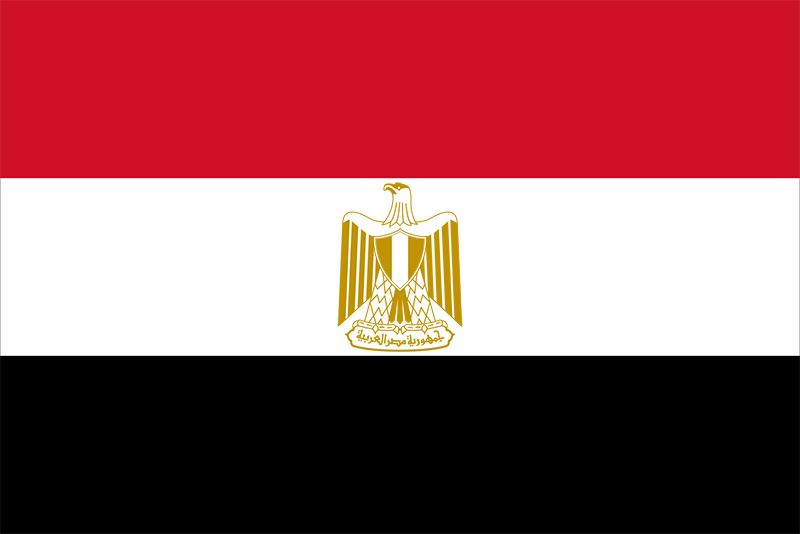 Topic: decent workand economic growth; industry, innovation and infrastructure.Country: The Arab Republic of EgyptWe, delegation of the Egypt wanted to state the economics. Egypt is an developed county. One of the problems is the inflation rates in the country. With his outstanding 14,927 (in US$ PPP) GDP per capita expected this year. Egypt expected to be at his peak in about 5 years to today. But that’s the good of the coin.In the past Egypt has its own economy. We can see plentiful variety of agricultural activity, but now it has changed. Egypt of today is need the sources from foreign countries to feed its people. If the Egypt’s exports of wheat, flour and other products can encounter its imports with his exports that will not be problem but it can’t. These are not the only problems in the Egyptian economics. Extreme hunger, population explosion, unemployment rates (shown and also not shown by the government) and the debt the government currently in. Also low productivity is a big problem. We also think it’s the main problem. Egypt could easily solve most of the problems if not they make a change in the system. Like reforms.Egypt made reforms on these subjects. Mostly economical reforms made in 1991. Egypt has relaxed, slowed down the inflation. Lowered the taxes and partially liberalized trade and investment. Manufacturing sector became less dominated by public and be altered to more open to private sector. That made more investors and more opportunity for the country. For us, the UNDP committee of Egypt, we wanted to make our plans for the economic growth is about investors. And also, let them know the value of an human life. Maybe if we can show people their value they can change their behaviour of the low-productivity and better wages. Also altering the industry to new levels. Maybe make them remember their roots and make better chances for agriculture. https://faculty.georgetown.edu/imo3/epe/epe.htmhttps://delegatepal.comhttps://en.wikipedia.org/wiki/Economy_of_Egypt